Community Feedback UpdateCommunity Engagement & Accountability (CEA)National Society: xxxFeedback collected between xxx and xxxFeedback channels used: xxxTotal feedback: xxx (xx women and xx men)Average time to respond to feedback:Status:  xx open, xx referred, xx closed Community data:"Why don't you kill all the bats? It's to have money when Ebola comes back." (man, 29 - 39years, Beni)“Why aren't children vaccinated, since they are more exposed to the disease?” (woman, 40-49  years, Mangina)						… Analysis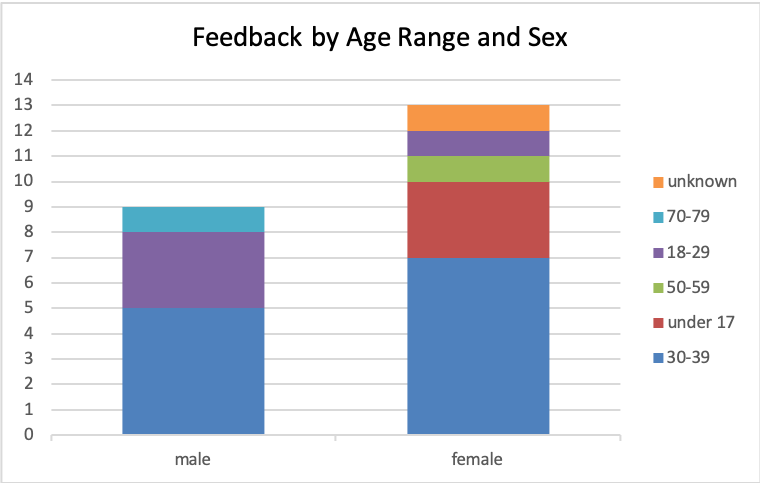 Figure  feedback age and sex wise n=22EXAMPLE TEXT: Overview:In the reporting period of xx to xx we received a total of xx feedbacks from xx women and xx men (see figure 1). Most feedback was related to xx sector and concerned topics of x y and z (see figure 2).Gender, age and vulnerability: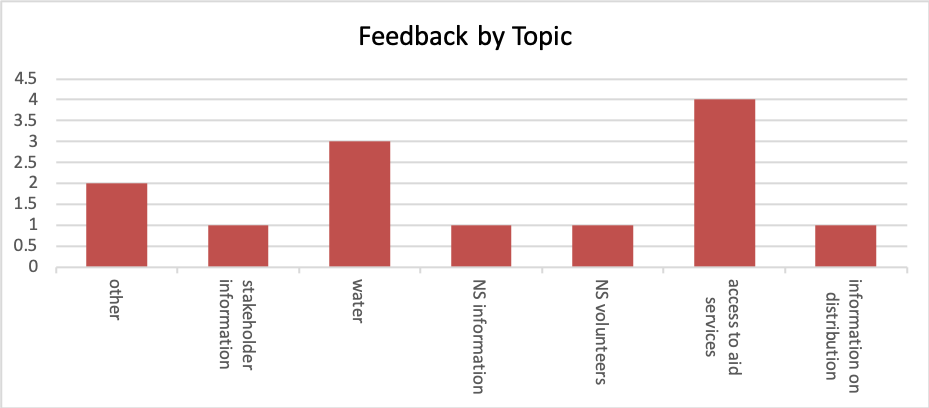 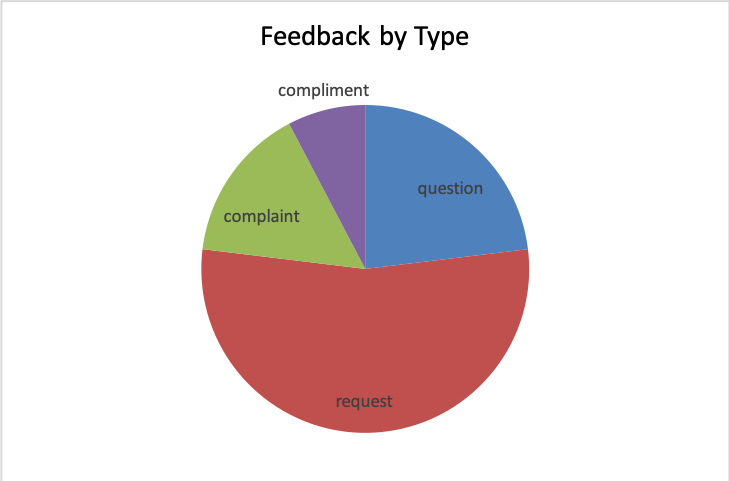 Figure 2 Feedback given by women n=13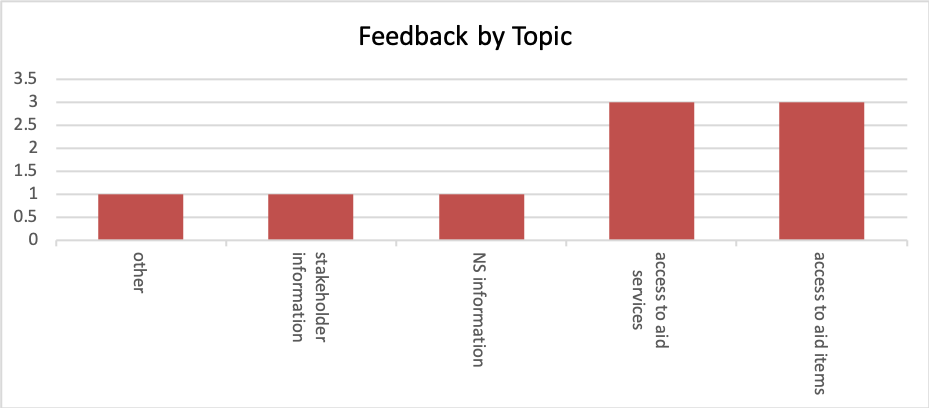 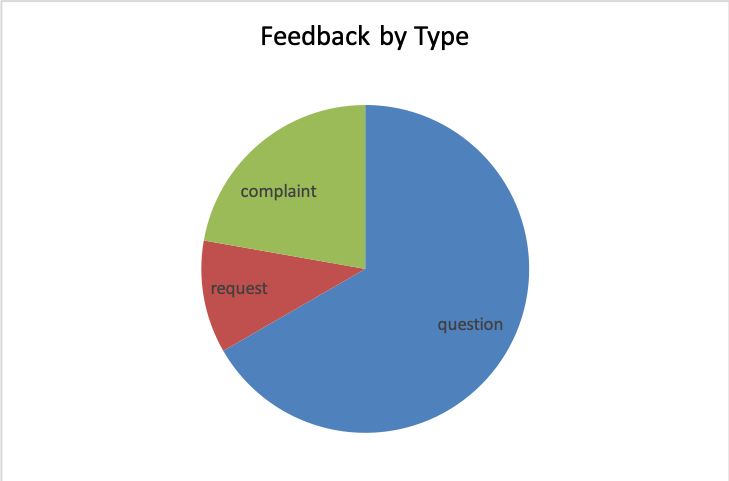 Figure 4 Feedback given by men n=9While women mainly had requests, that concerned water and access to aid services (figure 2 and 3) in particular requests for more xyz. Men mainly asked questions about how to access aid services and aid items (see figure 4 and 5). Key questions men wanted answers to were x, y and z. When comparing feedback age wise there is a clear difference between age group x and age group y in key topics. Between women and men there are the following differences. X person that are classed as vulnerable gave feedback and it mainly concerned xzy. Challenges:A major challenge during the reporting period has been xyz. 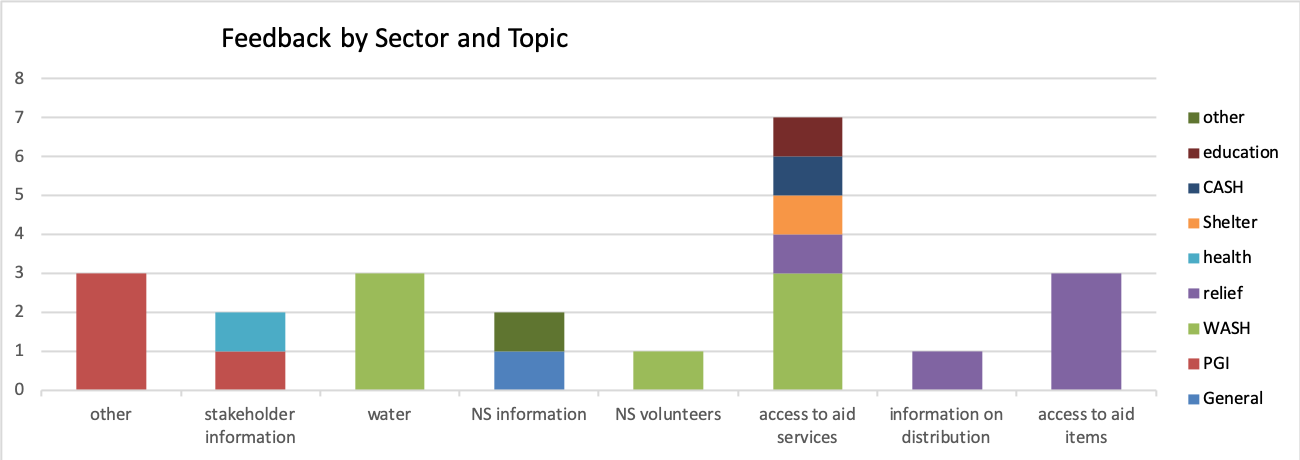 Figure  key topics according to sectors n=22Recommendations and relevant links:EXAMPLE: community data shows that we have not received many feedback from women over 50. It is recommended to include public cooking spaces in the camp as a location to collect feedback and complaints in order to make sure their views are included in the feedback mechanism.Link to other resources etc.Contact:CEA officer nameOfficeE-mail address